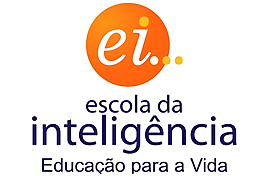 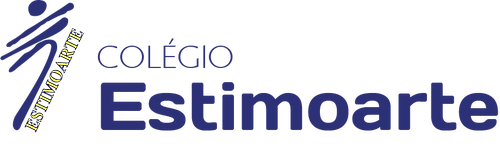 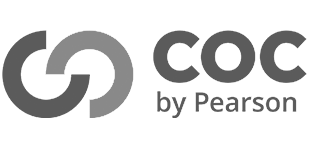 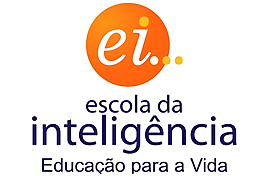 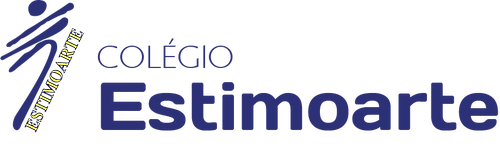 Atenciosamente,Coordenadora Roseli da S. BuskeFEVEREIROFEVEREIROFEVEREIRODIAHORÁRIOACONTECIMENTOS0713h30min às 14h30minInício das Aulas – 1º Semestre – para os alunos NOVOS da Educação Infantil - Coordenação e professora atenderão aos pais. (Explicar proposta e lanche).0813h30min às 17h55 GII/GIII13h30min às 17h30min GIInício das aulas do 1º semestre – para TODOS os alunos da Educação Infantil - (Chegar pelo menos 15 minutos antes) - Dinâmicas de socialização. Organizando materiais dos alunos. Adaptação gradativa de 1h por dia para os alunos NOVOS.08NormalInício do período Integral.10 a 28NormalAdaptação dos alunos e Avaliação diagnóstica.	28/022ª feiraRecesso -  Carnaval15 dias letivos15 dias letivos15 dias letivosMARÇOMARÇOMARÇODIAHORÁRIOACONTECIMENTOS013ª feiraFeriado de Carnaval024ª feiraRecesso – Quarta-feira de cinzas07 a 11NormalInício das aulas de natação (conforme horário de aula de cada turma) Todos os alunos deverão estar com atestado médico.08NormalDia Internacional das Mulheres.0919h1º Encontro de Pais e Escola da Inteligência - 1ª Reunião de Pais da Educação Infantil    -  Proposta pedagógica da escola.23 Feriado (4ª feira)Aniversário Florianópolis. 20 dias letivos 20 dias letivos 20 dias letivosABRILABRILABRILDIAHORÁRIOACONTECIMENTOS04 a 08            NormalSemana do livro: Já te contei? – programação organizada pela bibliotecária. Conforme programação.14 (5ª feira)17h10minPôr do Sol com Arte de Páscoa.	15 (6ª feira)FeriadoPaixão de Cristo.21 (5ª feira)FeriadoTiradentes22 (6ª feira)emendaEmenda de feriado.18  dias letivos18  dias letivos18  dias letivosMAIOMAIOMAIODIAHORÁRIOACONTECIMENTOS01 (domingo)FeriadoDia do trabalho06 (6ªfeira)17h10minHomenagem ao dia das mães.  Projeto de literatura. 06 (6ªfeira)19h Voleibol das mães.22 dias letivos22 dias letivos22 dias letivosJUNHOJUNHOJUNHODIAHORÁRIOACONTECIMENTOS01º e 03NormalExposição de trabalhos realizados sobre o Meio Ambiente.16 (5ª feira)FeriadoFeriado: Corpus Christi.17 (6ª feira)EmendaEmenda Feriado.2019h2º Encontro de Pais da Escola da Inteligência – Auditório Augusto Cury .25 (sábado)10h30min às 12hFesta Junina - Apresentação das turmas Infantil.21 dias letivos21 dias letivos21 dias letivosJULHOJULHOJULHODIAHORÁRIOACONTECIMENTOS01NormalKangueiko – Acantonamento de Judô.15NormalLanche diferenciado -  (fechamento do 1º Semestre).18 a 29------Recesso Escolar para os alunos.11 dias letivos11 dias letivos11 dias letivosAGOSTOAGOSTOAGOSTODIAHORÁRIOACONTECIMENTOS1ºNormalInício do 2º Semestre.1219hAmistoso de Futsal em homenagem ao dia dos Pais.13  (sábado)9hHomenagem ao Dia dos pais de 1º ao 5ºano - (Enviaremos programação).18NormalPor do Sol com Arte -  Tema: Folclore – Socialização entre as crianças da Educação Infantil.23 dias letivos 23 dias letivos 23 dias letivos SETEMBROSETEMBROSETEMBRODIAHORÁRIOACONTECIMENTOS07 (4ª feira)FeriadoIndependência do Brasil.2319hFestival da Canção Estudantil.A definirSábado - 9h às 15hFesta da Família.22  dias letivos 22  dias letivos 22  dias letivos OUTUBROOUTUBROOUTUBRODIAHORÁRIOACONTECIMENTOS06 e 07Normal Semana da Criança (Será enviada a programação das atividades). 12 (4ª feira)FeriadoNossa Senhora Aparecida/ Dia das Crianças.24 a 28NormalSemana Nacional do Livro e da biblioteca.2619h3º Encontro de Pais da Escola da Inteligência – Auditório Augusto Cury / Entrega das descritivas do 1º Semestre.29 (sábado)10h às 16hEstimoday – Tecnologia, Inovação e Arte – Apresentação dos projetos do Infantil ao Ensino Médio.A definir19hFestival de Patinação Artística – Professora Úrsula.A definirNormalEnvio da circular de matrícula 2023 (matrículas acontecerão conforme circular).A definirA definirApresentação da proposta do Fundamental II para os alunos dos 5ºs anos.21 dias letivos21 dias letivos21 dias letivosNOVEMBRONOVEMBRONOVEMBRODIAHORÁRIOACONTECIMENTOS02 (4ª feira)FeriadoFinados.0619h4º Encontro de Pais da Escola da Inteligência – Auditório Augusto Cury.15 (3ª feira)FeriadoProclamação da República.19 (sábado)9hFestival de Natação para alunos do Infantil ao Médio e escolas convidadas – Estimoaqua.A definir19hMostra de Teatro e Dança.	21  dias letivos21  dias letivos21  dias letivosDEZEMBRODEZEMBRODEZEMBRODIAHORÁRIOACONTECIMENTOS06 a 09NormalÚltima semana de atividades extracurriculares.09NormalÚltimo dia de aula para os alunos da Educação Infantil – Chegada do Papai Noel.15NormalEncerramento das atividades do Período Integral.10  dias letivos10  dias letivos10  dias letivosTOTALIZANDO 205 DIAS LETIVOS